INTRODUÇÃOO presente documento divulga informação relativa à prova de equivalência à frequência do ensino secundário da disciplina de Psicologia B, a realizar em 2023, nomeadamente:Objeto de avaliação: objetivos gerais, objetivos de aprendizagem e conteúdos;Caraterísticas e estrutura da prova;Critérios gerais de classificação;Duração da prova;Material que pode ser usado na prova.OBJETO DE AVALIAÇÃOA prova tem por referência o Perfil dos Alunos à Saída da Escolaridade Obrigatória e as Aprendizagens Essenciais de Psicologia B  para o 12.º ano e permite avaliar a aprendizagem passível de avaliação numa prova escrita de duração limitadaCARACTERÍSTICAS E ESTRUTURA DA PROVAA prova tem duas versões.Os itens podem ter como suporte um ou mais documentos.A sequência dos itens pode não corresponder à sequência das unidades letivas do programa ou à sequência dos seus conteúdos.Os itens podem envolver a mobilização de conteúdos relativos a mais do que uma das unidades letivas do programa.A prova é cotada para 200 pontos.A valorização dos conteúdos apresenta-se no Quadro 1.Quadro 1 – Valorização dos conteúdos da prova:Quadro 2 – Tipologia, número de itens e cotação:CRITÉRIOS GERAIS DE CLASSIFICAÇÃOA classificação a atribuir a cada resposta resulta da aplicação dos critérios gerais e dos critérios específicos de classificação apresentados para cada item.Nos itens de resposta curta e orientada e de resposta extensa e orientada a classificação a atribuir traduz a avaliação simultânea das competências específicas da disciplina e das competências de comunicação escrita em língua portuguesa.Na classificação das provas, apenas será considerada correta a grafia que seguir o que se encontra previsto no Acordo Ortográfico de 1990 (atualmente em vigor).No Grupo I:O examinando deverá indicar claramente, na folha de respostas, a versão da prova a que está a responder. A ausência desta indicação implicará a anulação de todo o grupo.Em cada item, se o examinando apresentar mais do que uma opção, ou se o número do item e/ou a letra da alternativa forem ilegíveis, a cotação da resposta será zero.Se o examinando, em vez de indicar a letra da alternativa, transcrever a opção que considera correta, esta terá a mesma classificação que teria a letra correspondente.Nos Grupos II e III:Resposta curta ou restritaOs critérios de classificação das respostas aos itens de resposta curta ou restrita apresentam-se organizados por níveis de desempenho. A cada nível de desempenho corresponde uma dada pontuação.É classificada com zero pontos qualquer resposta que não atinja o nível 1 de desempenho.Resposta extensaOs critérios de classificação das respostas aos itens de resposta extensa apresentam-se organizados por níveis de desempenho. A cada nível de desempenho corresponde uma dada pontuação.É classificada com zero pontos qualquer resposta que não atinja o nível 1 de desempenho, no domínio específico da disciplina.A avaliação das competências específicas da disciplina decorre da verificação de uma articulada e coerente apresentação dos conteúdos relevantes, da utilização correta da terminologia da disciplina e da interpretação adequada dos documentos apresentados.A avaliação das competências de comunicação escrita em língua portuguesa contribui para valorizar a classificação atribuída ao desempenho no domínio das competências específicas da disciplina. Esta valorização corresponde a 10% da cotação do item e faz-se de acordo com os níveis do desempenho a seguir descritos (Quadro 3).Quadro 3 – Descritores:Duração da ProvaA prova tem a duração de 90 minutos.Material que pode ser usado na provaO examinado só pode usar, como material de escrita, caneta ou esferográfica de tinta indelével azul ou preta.As respostas são registadas em folha própria, fornecida pela escola (modelo oficial).Não é permitido o uso de corretor.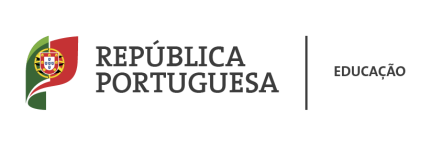 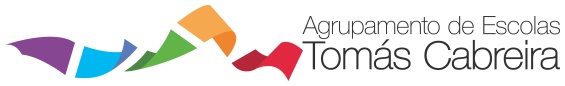 Ano Letivo 2022/2023INFORMAÇÃO-PROVA DE EQUIVALÊNCIA À FREQUÊNCIA INFORMAÇÃO-PROVA DE EQUIVALÊNCIA À FREQUÊNCIA Disciplina:Psicologia BProva/Código:340Ano(s) de Escolaridade:12.º Ano de escolaridade dos Cursos Científico-humanísticosCONTEÚDOSCOTAÇÃO (em pontos)GRUPO IVinte itens de escolha múltipla sobre:Influências genéticas e epigenéticas no comportamentoContributo do inacabamento biológico do ser humano para a sua complexidadeOs processos cognitivos estruturantes da ação humanaProcessos emocionaisO papel das emoções no comportamento humanoOs processos de conflito e de cooperação intergrupalO desenvolvimento humanoPerspetivas estruturantes3 (pontos) x 20 (questões)Total ……………………….. 60 pontosCONTEÚDOSCOTAÇÃO (em pontos)GRUPO IIDuas questões sobre;Processos biológicosProcessos mentais1 ……………………………. 40 pontos2 ……………………………. 20 pontosTotal ……………………….. 60 pontosGRUPO IIITrês questões sobre:Cognição, emoção e menteProcessos sociaisFamília e escolaPerspetivas do desenvolvimento humano1 ……………………………. 40 pontos2 ……………………………. 20 pontos3 ……………………………. 20 pontosTotal ……………………….. 80 pontosTIPOLOGIA DE ITENSTIPOLOGIA DE ITENSNÚMERO DE ITENSCOTAÇÃO POR ITEM(em pontos)ITENS DE SELEÇÃOEscolha múltipla203 (pontos) x 20 (questões)Total ……………. 60 pontosITENS DE CONSTRUÇÃOResposta curta e orientada320 (pontos) x 3 (questões)Total ……………. 60 pontosITENS DE CONSTRUÇÃOResposta extensa e orientada240 (pontos) x 2 (questões)Total ……………. 80 pontosNÍVEISDESCRITORES3Composição bem estruturada, sem erros de sintaxe, de pontuação e/ou de ortografia, ou com erros esporádicos, cuja gravidade não implique perda de inteligibilidade e/ou de sentido.2Composição razoavelmente estruturada, com alguns erros de sintaxe, de pontuação e/ou de ortografia, cuja gravidade não implique perda de inteligibilidade e ou de sentido.1Composição sem estruturação aparente, com erros graves de sintaxe, de pontuação e/ou de ortografia, cuja gravidade implique perda frequente de inteligibilidade e/ou de sentido.No caso de a resposta não atingir o nível 1 de desempenho no domínio específico da disciplina, não é classificado o desempenho no domínio da comunicação escrita em língua portuguesa.No caso de a resposta não atingir o nível 1 de desempenho no domínio específico da disciplina, não é classificado o desempenho no domínio da comunicação escrita em língua portuguesa.